Nom:Prénom:Sexe :Date de naissance :Né(e) à :N° de téléphone du jeune : AUTORISATIONS PARENTALESJ’autorise le responsable de l’accueil à : * Photographier ou filmer mon enfant			oui  non * Diffuser les photos ou vidéos de mon enfant sur le site internet ou la page facebook de la structure    						oui  non J’autorise mon enfant à partir seul				oui  non Si autorisation exceptionnelle, faire une autorisation écrite en précisant le jour concernéRENSEIGNEMENTS SANITAIRES / Joindre OBLIGATOIREMENT LA COPIE DES VACCINS A JOURMédecin traitant :                                        Allergies/spécificités repas :Accueil sous PAI						oui  non RECOMMANDATIONS DES PARENTS (lunettes, allergies… développé au besoin, au verso de ce dossier, tous les renseignements nécessaires à la bonne prise en charge de l’enfant.)REGIME SOCIAL : 	Général     	Agricole  	spécial N° allocataire CAF : N° de sécurité social (MSA) : RESPONSABLE LEGAL               oui            non      Si non, Organisme représentant l’enfant :  PERE : Nom :			                         Prénom : 		Né le :				Situation familiale :Email :Adresse :Ville :Tél. Domicile : 			          Tél. Professionnel : Tél. Portable :			          N° Poste :Employeur : 			          Profession : Organisme de tutelle :MERE : Nom :			                         Prénom : 		Né le :				 Situation familiale :Email :Adresse :Ville :Tél. Domicile :			          Tél. Professionnel :Tél. Portale :			          N° Poste :Employeur :			          Profession :Je soussigné(e) …………………………………………………………………………… déclare exacts les renseignements notifiés ci-dessus, et autorise le responsable du Teen’s à prendre, le cas échéant, toutes mesures d’urgence rendues nécessaires par l’état de mon enfant. Je l’autorise également à transporter mon enfant avec un véhicule loué à cet effet.Fait à ………………………….. Le : …. /…. /….. 		Signature :  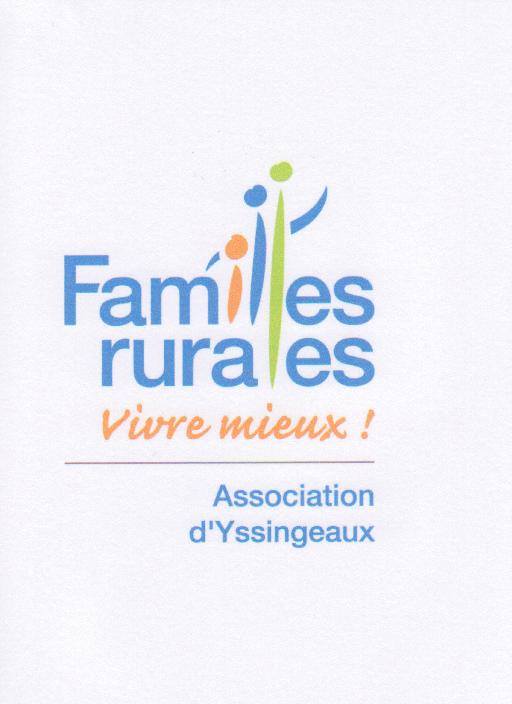 Personnes à prévenir en cas d’accident (préciser nom, prénom, qualité et numéros) autre que les parentsPersonnes autorisées à récupérer l’enfant (préciser nom, prénom, qualité)